TUGAS AKHIR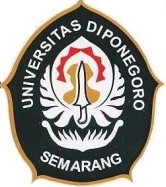 Periode 154Landasan Program Perencanaan dan Perancangan ArsitekturSTAYCATION HOTEL DENGAN FASILITAS SPORT CENTRE DI KOTA SEMARANGDiajukan untuk memenuhi sebagian persyaratan guna memperoleh gelar Sarjana ArsitekturOleh:GISELA ELOK BESTARI NIM. 21020118120029PROGRAM STUDI SARJANA ARSITEKTUR DEPARTEMEN ARSITEKTUR FAKULTAS TEKNIKUNIVERSITAS DIPONEGOROSEMARANG2022